
Opštinska narodna biblioteka Opovo 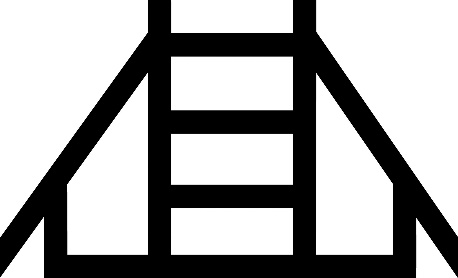 Borisa Kidriča 8, 26204 OpovoPrijava za foto - konkurs „Eko kadar Opovo“Autorski listIme i prezime:  ____________________________________________________________________Adresa, e-mail, telefon: ________________________________________________________________________________________________________________________________________Izjavljujem da su svi priloženi radovi moje autorsko delo, odnosno da sam snosim troškove spora ukoliko dođe do dokazivanja autorstva.   Datum: ______________________Potpis  autora:______________________________Br.Naziv radaLokacija gde je fotografija snimljenaKomentar (opis teme, objektiv, blenda, expozicija...)1.2.3.